Лицензия № 9662 от 13.04.2016                    Для бухгалтера, кадровика, экономиста, юриста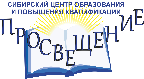 АНО ДПО «Сибирский Центр образования и повышения квалификации                                               «ПРОСВЕЩЕНИЕ»       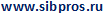   проводит 2-Х ДНЕВНЫЙ  АВТОРСКИЙ  ПРАКТИКУМ - КУРС ПОВЫШЕНИЯ КВАЛИФИКАЦИИВ конференц-зале ДЦ «Северянка» (г. Новосибирск, ост «Универмаг «Октябрьский», ул. Кирова, 113, 3 этаж)16-17 Апреля  2018г в г. Новосибирске с 10-00 – 16-00  в программе:______________________________________________________________________________________________________________________  Программа повышения квалификации «ЗАРАБОТНАЯ ПЛАТА - 2018»,  с выдачей УДОСТОВЕРЕНИЯ о повышении квалификации 72 часа (очно - заочное обучение).                               В соответствии с законом об Образовании в РФ о повышении квалификации в соответствии                  с требованиями профстандартов._____________________________________________________________________________________________________________ «ЗАРАБОТНАЯ ПЛАТА-2018ИЗМЕНЕНИЯ В ЗАКОНОДАТЕЛЬСТВЕ.  НДФЛ И СТРАХОВЫЕ ВЗНОСЫ.                      РАБОЧЕЕ ВРЕМЯ: УЧЕТ И ОПЛАТА.  СУММИРОВАННЫЙ УЧЕТ.  ВЗАИМОДЕЙСТВИЕ БУХГАЛТЕРИИ С ДРУГИМИ СЛУЖБАМИ ОРГАНИЗАЦИИ» 16 Апреля 2018г«ЗАРАБОТНАЯ ПЛАТА-2018. ИЗМЕНЕНИЯ В ЗАКОНОДАТЕЛЬСТВЕ.  НДФЛ И СТРАХОВЫЕ ВЗНОСЫ»                     Новое в законодательстве по оплате труда. Поправки в Трудовой кодекс: какие проблемы выявила практика их применения. Новый МРОТ, его влияние на размер заработной платы и соотношение с региональным минимумом. Доплата до МРОТ при различных системах оплаты труда: как не ошибиться. Районный коэффициент: новые решения судов. Индексация заработной платы. Доклад Роструда о заработной плате: позиция ведомства по проблемным вопросам. Новое в регулировании оплаты труда водителей, медиков, педагогов и др. категорий работников. Контроль Роструда за зарплатой: проверочные листы, типовые нарушения их тяжесть в зависимости от негативных последствий для работников. Требования к размеру заработной платы, предъявляемые налоговыми органами в целях обеспечения динамики налоговых поступлений.Выплата заработной платы: периодичность, размеры, сроки. Размеры выплат за первую половину месяца: требования закона, официальные разъяснения, практика, взаимная увязка с требованиями НК РФ. Выплаты при увольнении работников: выходные пособия и иные гарантии, расторжение трудового договора по соглашению сторон: особенности налогообложения и основные риски.Удержания из заработной платы. Основания для удержаний. Порядок действий работодателя. Изменения в порядке взыскания алиментов на несовершеннолетних детей. Типичные ошибки при осуществлении удержаний. Проблемы возврата излишне выплаченных работнику сумм (с учетом последней судебной практики). Когда деньги вернуть не удастся. Средний заработок. Разъяснения Минтруда РФ о расчете среднего заработка. Особенности расчета в различных ситуациях: командировки, отпускные, пособия. Расчетный период. Состав выплат. Количество календарных дней. Повышение оплаты труда в организации. Учет премий при расчете среднего заработка. Удержание излишне выплаченных сумм отпускных при увольнении: налоговые последствия; отражение в отчетности по НДФЛ и страховым взносам. НДФЛ: Основные изменения в законодательстве: новый подход к налогообложению материальной выгоды от экономии на процентах; списание безнадежного долга по-новому, расширение перечня необлагаемых доходов, НДФЛ при реорганизации юрлиц, особенности налогообложения иностранных работников, другие новации. Обновленные формы 6-НДФЛ и 2-НДФЛ, взаимоувязка и особенности отражения в них отдельных выплат (премии, отпуска, пособия, переходящие выплаты, доходы в натуральной форме и др.). Новые «коды» доходов и вычетов: как они влияют на исчисление и уплату налога. Ошибки при заполнении формы 6-НДФЛ: последние разъяснения ФНС РФ. Несвоевременная уплата НДФЛ: новый подход Конституционного Суда. Обязанности налоговых агентов по перерасчету налога за прошлые годы. Вычеты по НДФЛ: что нового, ФНС о документах, подтверждающих право на вычет.Страховые взносы и пособия. Обновленные тарифы страховых взносов, предельные размеры облагаемой базы, новые основания для отказа в принятии Расчета по страховым взносам, изменения в порядке применения пониженных тарифов, новый порядок расчета фиксированных взносов индивидуальными предпринимателями, изменения в расчете страховых взносов с вознаграждений по авторским и лицензионным договорам. Дополнительные тарифы страховых взносов. Форма Расчета по страховым взносам в 2018 году. Отчетность по персонифицированному учету СЗВ-СТАЖ и ОДВ-2, взаимоувязка с СВЗ-М и другими формами отчетности по страховым взносам. База по страховым взносам и НДФЛ: сходства и различия; контрольные соотношения. Проблема актуализации персональных данных работников. Верховный Суд РФ о порядке уплаты взносов с выплат социального характера. Взносы на травматизм. Пособия по временной нетрудоспособности: взаимодействие с ФСС. Электронный больничный. Размеры и новые виды детских пособий. Сохранение права на получение пособия при работе на условиях неполного рабочего времени. Особенности назначения пособий внешним и внутренним совместителям17 Апреля 2018г«РАБОЧЕЕ ВРЕМЯ: УЧЕТ И ОПЛАТА.  СУММИРОВАННЫЙ УЧЕТ.  ВЗАИМОДЕЙСТВИЕ БУХГАЛТЕРИИ С ДРУГИМИ СЛУЖБАМИ ОРГАНИЗАЦИИ» Установление заработной платы. Условия оплаты труда в трудовом договоре и локальных актах. Размер и составные части заработной платы (базовая, компенсационная, стимулирующая). Формулировки локальных актов (Правила внутреннего трудового распорядка, Положения об оплате труда, о служебных командировках, о расчетах с подотчетными лицами, о защите персональных данных и др.), трудовых договоров, приказов по личному составу и их влияние на начисление заработной платы, налоговые последствия. Премии производственного и социального назначения: особенности документального оформления и налогообложения. Материальная помощь и подарки. Чек-лист по проверке наличия кадровой документации, необходимой в работе бухгалтера. Как правильно изменить условия оплаты труда, судебная практика по ст. 74 ТК РФ (снижение заработной платы, отмена доплат за вредность в связи с проведением спецоценки и др.). Гражданско-правовой договор как альтернатива трудовым отношениям: новые аргументы судов.Учет рабочего времени. Норма рабочего времени: понятие, расчет, методы корректировки на периоды отсутствия работника. Табельный учет рабочего времени: основные варианты. Табель как основной документ для начисления заработной платы: какие коды проставлять, чтобы не запутать ни кадры, ни бухгалтерию. Неполное и сокращенное рабочее время. Ненормированный рабочий день. Сверхурочная работа: виды, особенности оплаты. Работа в выходные и нерабочие праздничные дни: требования ТК РФ, разъяснения, порядок оплаты. Привлечение к работе в выходные дни в период командировки: порядок оплаты. Работа ночью. Совместительство и совмещение. Время отдыха: перерывы в работе, ежедневный и еженедельный отдых, отпуска.Суммированный учет рабочего времени. Учет отработанного времени: поденный, суммированный – сходства и различия. В каких случаях целесообразно вводить суммированный учет и когда этого делать нельзя. Установление суммированного учета в локальных актах организации и в трудовом договоре. Рекомендации по составлению графика работы: что учесть и как исключить переработки. График сменности: нюансы составления. Особенности оплаты труда при суммированном учете (при отработке номы, переработке или недоработке, при работе в выходные и праздничные дни, в ночное время, сверхурочной работе). Расчет среднего заработка для разных случаев его сохранения. Вахтовый метод работы: основные требования, особенности оплаты отдельных этапов вахтового цикла. Типичные ошибки при установлении суммированного учета и их налоговые последствия. Анализ судебной практики.Взаимодействие бухгалтерии с другими службами организации. Должностные обязанности бухгалтера, кадровика, юриста и экономиста учетом требований профессиональных стандартов. Организационно-распорядительные документы о распределении и разграничении полномочий и установлении обязанностей. Требования к первичным документам. Судебная практика по нарушениям при оформлении первички. Лица, ответственные за документальное оформление отдельных операций. Рекомендации по организации документооборота, регистрации и хранению документов. Закрепление графика документооборота, порядка передачи и согласования документов в учетной политике. Увольнение работника: какие документы выдают кадры, а какие бухгалтерия: новые требования. Материальная ответственность бухгалтера: практика применения.Ответы на вопросы, разбор конкретных ситуаций по предложению слушателей, вопросы отправлять на  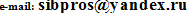 Читает: Гладкова Софья Германовна – главный редактор Издательского центра «Мысль»,   консультант-практик региона по вопросам бух. учета и налогообложения, автор книг по вопросам налогообложения, заработной платы, социального страхования серий  «Закон для всех»,  «Налоги года», «В помощь бухгалтеру», «Труд и закон» и др., председатель общественного совета при УФНС по НСО.__,,,,,,,,,,,,,,,,,,,,,,,,,,,,,,,,,,,,,,,,,,,,,,,,,,,,,,,,,,,,,,,,,,,,,,,,,,,,,,,,,,,,,,,,,,,,,,,,,,,,,,,,,,,,,,,,,,,,,,,,,,,,,,,,,,,,,,,,,,,,,,,,,,,,,,,,,,,,,,,,,,,,,,,,,,,,,,,,,,,,,,,,,,,,,,,,,,,,,,,,,,,,,,,,,,,,,,,,,,,,,,,,,,,,,,,,,,,,,,,,,,,,,,,,,,,,,,,,,,,,,,,,,,,,,,,,,,,,,,,,,,,,,,,,,,,,,,,,,,Все вопросы семинара рассматриваются на конкретных примерах, с демонстрацией визуальных материалов на экране.Стоимость участия за одного слушателя:  5800 руб – 2 дня  (курс) с удостоверением о  повышении квалификации, 2900 руб – 1 день (семинар) с сертификатом. При участии 2-х человек на курсе от одной организации, второй за полцены!!!!(нал и б\нал (гарант. письма))В стоимость входят: книги-новинки  (янв 2018) по теме семинара «Заработная плата- 2018», «НДФЛ-2018, страховые взносы», «Рабочее время – учет и оплата», информационный материал в электронном виде, кофе-брейк, письменные принадлежности.                   В продаже литература.По окончании курса выдается удостоверение о повышении квалификации (72 часа – очно-заочное),  соответствующее требованиям профстандарта о повышении квалификации.Реквизиты для оплаты: АНО ДПО «СЦОиПК «Просвещение», г. Новосибирск, ул. Кирова, 113, Деловой центр «Северянка»,  корп. «Спойлер», оф.37, ИНН  5405479510,  КПП 540501001, р/с 40703810527000000011 БИК 045004867   К\С 30101810250040000867   Филиал Муниципальный ПАО Банка «ФК Открытие», Назначение платежа: Консультац. услуги, без НДС.предварительная регистрация: (указать ФИО, дата обучения, реквизиты)8(383)–209-26-61, 209-26-68,  89139364490, 89139442664  или  на сайте КНИГИ, ВХОДЯЩИЕ В СТОИМОСТЬ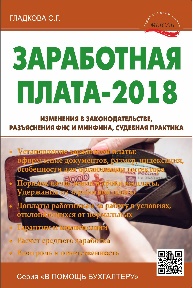 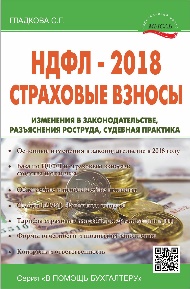 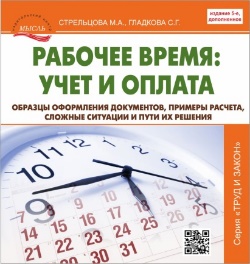 .